Utrwalanie poprawnej wymowy głoski  CZ: powtórz zapisane poniżej wyrazy i wyrażenia (pamiętaj o poprawnej wymowie) następnie pokoloruj łąkę. Powodzenia!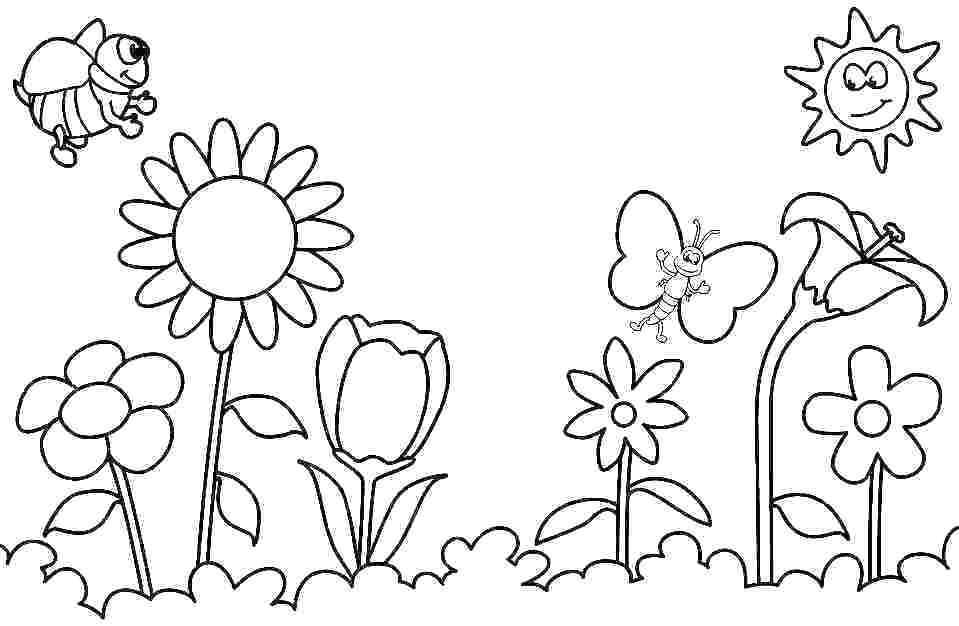 Materiał do ćwiczeń:czapkaczekoladaczytankamaczugawyliczankakwiczy i beczypłaczmleczeczepek pływaczkikacze oczyuczony CzesławUtrwalanie poprawnej wymowy głoski  DŻ: powtórz zapisane poniżej wyrazy i wyrażenia (pamiętaj o poprawnej wymowie) następnie pokoloruj łąkę. Powodzenia!Materiał do ćwiczeń:DżokejDżokejkaDżemMenadżerWyjeżdżaDżungla 